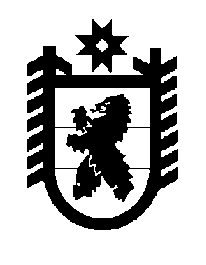 Российская Федерация Республика Карелия    ПРАВИТЕЛЬСТВО РЕСПУБЛИКИ КАРЕЛИЯПОСТАНОВЛЕНИЕот  23 июня 2016 года № 226-Пг. Петрозаводск О порядке размещения информации о деятельности Правительства Республики Карелия и органов исполнительной власти Республики Карелия в информационно-телекоммуникационной сети «Интернет»	В соответствии с частью 6 статьи 14 Федерального закона от  9 февраля 2009 года № 8-ФЗ «Об обеспечении доступа к информации о деятельности государственных органов и органов местного самоуправления»
п о с т а н о в л я ю:Утвердить прилагаемые:Перечень информации о деятельности Правительства Республики Карелия, размещаемой в информационно-телекоммуникационной сети «Интернет» согласно приложению 1; Перечень информации о деятельности органов исполнительной власти Республики Карелия, размещаемой в информационно-телекоммуникационной сети «Интернет» согласно приложению 2.Органам исполнительной власти Республики Карелия обеспечить:размещение в информационно-телекоммуникационной сети «Интернет» соответствующей информации;соблюдение сроков размещения в информационно-телекоммуникационной сети «Интернет» соответствующей информации;достоверность и своевременное обновление размещаемой в информационно-телекоммуникационной сети «Интернет» соответствующей информации.Признать утратившими силу указы Главы Республики Карелия:от 31 декабря 2003 года № 217 «Об обеспечении доступа к информации о деятельности Главы Республики Карелия, Правительства Республики Карелия и органов исполнительной власти Республики Карелия» (Собрание законодательства Республики Карелия, 2003, № 12, ст. 1490);от 31 января 2009 года № 9 «О внесении изменений в Указ Главы Республики Карелия от 31 декабря 2003 года № 217» (Собрание законодательства Республика Карелия, 2009, № 1, ст. 42).           Глава Республики  Карелия                       			      	        А.П. ХудилайненПриложение 1к постановлению ПравительстваРеспублики Карелияот 23 июня 2016 года № 226-ППеречень информации о деятельности Правительства Республики Карелия, размещаемой в информационно-телекоммуникационной сети «Интернет»___________Приложение 2к постановлению ПравительстваРеспублики Карелияот 23 июня 2016 года № 226-ППеречень информации о деятельности органов исполнительной власти Республики Карелия, размещаемой в информационно-телекоммуникационной сети «Интернет»_______________№ п/пКатегория информацииПериодичность размещения1231.Структура Правительства Республики Карелия, почтовый адрес, адрес электронной почты, номера телефонов поддерживается в актуальном состоянии2.Сведения о полномочиях Правительства Республики Карелия, перечень законов Республики Карелия и иных нормативных правовых актов Республики Карелия, определяющих его полномочияподдерживается в актуальном состоянии 3.Структура органов исполнительной власти Республики Карелияв течение 5 дней со дня определения структуры органов исполнительной власти Республики Карелия4.Сведения о деятельности рабочих органов (координационных, консультативных органов), образуемых Главой Республики Карелия, Правительством Республики Карелия:перечень рабочих органов в течение 5 дней со дня образования рабочего органаположения о рабочих органах в течение 5 дней со дня утверждения положения о рабочем органесостав рабочих органов в течение 5 дней со дня утверждения состава рабочего органа1235.Сведения о Главе Республики Карелия, Первом заместителе Главы Республики Карелия – Премьер-министре Правительства Республики Карелия, заместителях Главы Республики Карелия,  членах Правительства Республики Карелия: фамилия, имя, отчество, их компетенция, а также, при согласии указанных лиц, иные сведения о них поддерживается в актуальном состояниисведения о доходах, расходах, об имуществе и обязательствах имущественного характера Главы Республики Карелия, супруги (супруга) и несовершеннолетних детейв сроки, установленные законодательством Российской Федерации 6.Сведения о средствах массовой информации, учрежденных Правительством Республики Карелия (при наличии)поддерживается в актуальном состоянии7.Нормативные правовые акты Главы Республики Карелия, Правительства Республики Карелия, включая сведения о внесении в них изменений, признании нормативных правовых актов утратившими силу, признании их судом недействующими, а также сведения о государственной регистрации нормативных правовых актов в случаях, установленных законодательством Российской Федерацииподдерживается в актуальном состоянии8.Сведения о законопроектной деятельности Главы Республики Карелия:программа законодательных инициатив Главы Республики Карелия в течение 5 дней со дня утверждения программы законодательных инициатив Главы Республики Карелиясведения о выполнении программы законодательных инициатив Главы Республики Карелия ежеквартальносведения о проектах законов Республики Карелия, внесенных в Законодательное Собрание Республики Карелияежемесячно порядок обжалования нормативных правовых актов и иных решений, принятых Правительством Республики Карелия поддерживается в актуальном состоянии1239.Сведения о планах деятельности Правительства Республики Карелия, отчетах о деятельности Правительства Республики Карелия:  планы деятельности Правительства Республики Карелия поддерживается в актуальном состоянииежегодный отчет Главы Республики Карелия о результатах деятельности Правительства Республики Карелия, в том числе по вопросам, поставленным Законодательным Собрание Республики Карелия  в течение 5 дней со дня представления отчета в Законодательное Собрание Республики Карелия информация об официальных визитах и о рабочих поездкахподдерживается в актуальном состоянии10.Сведения об участии Правительства Республики Карелия в международном сотрудничествеподдерживается в актуальном состоянии11.Сведения об основных мероприятиях, проводимых Главой Республики Карелия, Правительством Республики Карелия: анонсы основных мероприятийв течение 1 дня, предшествующего дню проведения мероприятиясведения о результатах мероприятийв течение 1 дня со дня завершения мероприятия12.Тексты официальных выступлений и заявлений Главы Республики Карелия, Первого заместителя Главы Республики Карелия – Премьер-министра Правительства Республики Карелия, заместителей Главы Республики Карелия, иных членов Правительства Республики Карелияв течение 1 дня со дня выступления или заявления указанных лиц13.Сведения о работе с обращениями граждан к Главе Республики Карелия, в Правительство Республики Карелия, к Первому заместителю Главы Республики Карелия – Премьер-министру Правительства Республики Карелия, заместителям Главы Республики Карелия, членам Правительства Республики Карелия – заместителям Премьер-министра Правительства Республики Карелия,  123члену Правительства Республики Карелия – Руководителю Администрации Главы Республики Карелия:   порядок рассмотрения обращений граждан к Главе Республики Карелия, в Правительство Республики Карелия, к Первому заместителю Главы Республики Карелия – Премьер-министру Правительства Республики Карелия, заместителям Главы Республики Карелия, членам Правительства Республики Карелия – заместителям Премьер-министра Правительства Республики Карелия,  члену Правительства Республики Карелия – Руководителю Администрации Главы Республики Карелия   поддерживается в актуальном состоянииграфик личного приема граждан Главой Республики Карелия, Первым заместителем Главы Республики Карелия – Премьер-министром Правительства Республики Карелия, заместителями Главы Республики Карелия,  членами Правительства Республики Карелия – заместителями Премьер-министра Правительства Республики Карелия, членом Правительства Республики Карелия – Руководителем Администрации Главы Республики Карелия   поддерживается в актуальном состоянииобзоры обращений граждан к Главе Республики Карелия, в Правительство Республики Карелия, к Первому заместителю Главы Республики Карелия – Премьер-министру Правительства Республики Карелия, заместителям Главы Республики Карелия, членам Правительства Республики Карелия – заместителям Премьер-министра Правительства Республики Карелия, члену Правительства Республики Карелия – Руководителю Администрации Главы Республики Карелия,   включающие информацию о результатах рассмотрения обращений и принятых мерахне реже 2 раз в годконтактная информация  структурного подразделения Администрации Главы Республики Карелия, к полномочиям которого относятся  обеспечение рассмотрения, учета и анализа обращений граждан, организация приема граждан Главой Республики Карелия, Правительством поддерживается в актуальном состоянии123Республики Карелия, Первым заместителем Главы Республики Карелия – Премьер-Министром Правительства Республики Карелия, заместителями Главы Республики Карелия, членами Правительства Республики Карелия – заместителями Премьер-министра Правительства Республики Карелия, членом Правительства Республики Карелия – Руководителем Администрации Главы Республики Карелия     (почтовый адрес, номера телефонов, факса, адрес электронной почты, фамилия, имя и отчество руководителя)№ п/пКатегория информацииПериодичность размещения1231.Наименование органа исполнительной власти Республики Карелия (почтовый адрес, адрес электронной почты, номера телефонов)поддерживается в актуальном состоянии2.Структура органа исполнительной власти Республики Карелияв течение 7 дней со дня утверждения структуры органа исполнительной  власти Республики Карелия 3.Сведения о полномочиях органа исполнительной власти Республики Карелия, задачах и функциях его структурных подразделений, а также перечень нормативных правовых актов, определяющих эти полномочия, задачи и функцииподдерживается в актуальном состоянии4.Перечень подведомственных организаций органа исполнительной власти Республики Карелия (при наличии), сведения об их задачах и функциях, а также почтовые адреса, адреса электронной почты (при наличии), номера телефонов поддерживается в актуальном состоянии5.Сведения о руководителях органа исполнительной власти Республики Карелия, его структурных подразделений, руководителях подведомственных организаций (при наличии) (фамилии, имена, отчества, а также, при согласии указанных лиц, иные сведения о них)в течение 7 дней со дня назначения6.Перечни информационных систем, банков данных, реестров, регистров, находящихся 
в     ведении    органа   исполнительной     власти поддерживается в актуальном состоянии123Республики Карелия и подведомственных ему организаций7.Сведения о средствах массовой информации, учрежденных органом исполнительной власти Республики Карелия (при наличии)поддерживается в актуальном состоянии8.Нормативные правовые акты, изданные органом исполнительной власти Республики Карелия, включая сведения о внесении в них изменений, признании нормативных правовых актов утратившими силу, признании их судом недействующими, а также сведения о государственной регистрации нормативных правовых актов в случаях, установленных законодательством Российской Федерацииподдерживается в актуальном состоянии9.Информация о закупках товаров, работ, услуг для обеспечения нужд Республики Карелия в соответствии с законодательством Российской Федерации и иными нормативными правовыми актами о контрактной системе в сфере закупок товаров, работ, услуг для обеспечения нужд Республики Карелияподдерживается в актуальном состоянии10.Административные регламенты, стандарты государственных услуг в течение 5 дней со дня утверждения11.Установленные формы обращений, заявлений и иных документов, принимаемых органом исполнительной власти Республики Карелия к рассмотрению в соответствии с законодательством Российской Федерации поддерживается в актуальном состоянии12.Порядок обжалования нормативных правовых актов и иных решений, принятых органом исполнительной власти Республики Карелияподдерживается в актуальном состоянии13.Перечень государственных программ Республики Карелия, ответственным исполнителем, соиполнителем, участником  которых является орган исполнительной власти Республики Карелия, в том числе основные сведения о результатах реализации государственных программ Республики Карелия, выполнении целевых показателей, об объеме затраченных на их выполнение ресурсовподдерживается в актуальном состоя-нии, сведения о результатах реали-зации – ежегодно14.Информация об участии органа исполнительной власти Республики Карелия в международном сотрудничествеподдерживается в актуальном состоянии12315.Информация об официальных визитах и о рабочих поездках руководителей органа исполнительной власти Республики Карелия, а также об официальных мероприятиях, организуемых органом исполнительной власти Республики Карелия анонсы – в течение 1 дня, предшеству-ющего дню прове-дения мероприятия, сведения о резуль-татах мероприятия – не позднее 1 дня со дня его завершения16.Информация о состоянии защиты населения и территорий от чрезвычайных ситуаций и принятых мерах по обеспечению их безопасности, о прогнозируемых и возникших чрезвычайных ситуациях, о приемах и способах защиты населения от них, а также иная информация, подлежащая доведению органом исполнительной власти Республики Карелия до сведения граждан и организаций в соответствии с федеральными законами, законами Республики Карелияподдерживается в актуальном состоянии17.Информация о результатах проверок, проведенных органом исполнительной власти Республики Карелия в пределах его полномочийне позднее 5 дней со дня подписания акта проверки18.Информация о результатах проверок, проведенных в органе исполнительной власти Республики Карелия, подведомственных организацияхинформация о результатах прове-рок – не позднее 12 дней со дня подпи-сания акта провер-ки, информация о принятых или принимаемых  мерах по резуль-татам проверок – не позднее 12 дней со дня подписания акта проверки19.Тексты официальных выступлений и заявлений руководителей, органа исполнительной власти Республики Карелияв течение 1 дня со дня выступления20.Статистическая информация о деятельности органа исполнительной власти Республики Карелия:123статистические данные и показатели,  характеризующие состояние и динамику развития экономической, социальной и иных сфер жизнедеятельности, регулирование которых отнесено к его полномочиям ежегодносведения об использовании выделяемых бюджетных средств органом исполнительной власти Республики Карелия, подведомственными организациями ежеквартальносведения о предоставленных организациям и индивидуальным предпринимателям льготах, отсрочках, рассрочках, о списании задолженности по платежам в бюджеты бюджетной системы Российской Федерацииежемесячно21.Информация о кадровом обеспечении органа исполнительной власти Республики Карелия:порядок поступления граждан на государственную гражданскую службуподдерживается в актуальном состояниисведения о вакантных должностях государственной гражданской службыподдерживается в актуальном состоянииквалификационные требования к кандидатам на замещение вакантных должностей государственной гражданской службы поддерживается в актуальном состоянииусловия и результаты конкурсов на замещение вакантных должностей государственной гражданской службы условия конкурса размещаются одновременно с информацией о проведении конкурса, резуль-таты конкурса – в течение 7 дней со дня его завершения номера телефонов, адрес электронной почты, по которым можно получить информацию по вопросу замещения вакантных должностей в органе исполнительной власти Республики Карелияподдерживается в актуальном состоянии123перечень образовательных организаций, подведомственных органу исполнительной власти Республики Карелия (при наличии), с указанием их почтовых адресов, адресов официальных сайтов, а также номеров телефонов, по которым можно получить информацию справочного характера об этих образовательных организацияхподдерживается в актуальном состоянии22.Информация о работе органа исполнительной власти Республики Карелия с обращениями граждан (физических лиц), организаций (юридических лиц), общественных объединений, государственных органов и органов местного самоуправления:порядок и время приема граждан (физических лиц), в том числе представителей организаций (юридических лиц), общественных объединений, государственных органов и органов местного самоуправления, порядок рассмотрения их обращений с указанием актов, регулирующих эту деятельностьподдерживается в актуальном состояниифамилия, имя и отчество руководителя структурного подразделения или иного должностного лица органа исполнительной власти Республики Карелия, к полномочиям которых отнесены организация приема граждан (физических лиц), в том числе представителей организаций (юридических лиц), общественных объединений, государственных органов и органов местного самоуправления, обеспечение рассмотрения их обращений, номер телефона, адрес электронной почты, по которому можно получить информацию справочного характераподдерживается в актуальном состоянииобзоры обращений граждан (физических лиц), в том числе представителей организаций (юридических лиц), общественных объединений, государственных органов и органов местного самоуправления, а также обобщенная информация о результатах рассмотрения этих обращений и о принятых мерахне реже 1 раза в год12323.Информация о принимаемых в органе исполнительной власти Республики Карелия мерах по противодействию коррупции:перечень нормативных правовых и иных актов в сфере противодействия коррупции поддерживается в актуальном состояниисведения об антикоррупционной экспертизе нормативных правовых актов (проектов нормативных правовых актов) принятых (разрабатываемых) органом исполнительной власти Республики Карелия поддерживается в актуальном состоянииметодические рекомендации, обзоры, иные документы методического характера по вопросам противодействия коррупцииподдерживается в актуальном состоянииформы документов по вопросам противодействия коррупцииподдерживается в актуальном состояниисведения о доходах, расходах, об имуществе и обязательствах имущественного характера государственных гражданских служащих (работников), замещающих в органе исполнительной власти должности, замещение которых влечет за собой размещение таких сведений, а также сведения о доходах, расходах, об имуществе и обязательствах имущественного характера их супруг (супругов) и несовершеннолетних детейежегодно, обновля-ются в течение 14 дней со дня истечения срока, установленного для их подачисведения о  комиссии, по соблюдению требований к служебному поведению и урегулированию конфликта интересов, созданной в органе  исполнительной власти Республики Карелия (положение, состав, сведения о ее деятельности)поддерживается в актуальном состоянииобратная связь для сообщений о фактах коррупции (информация о работе «горячей линии», «телефона доверия», отправке почтовых сообщений, форма направления сообщений гражданами и организациями) поддерживается в актуальном состоянии 